Chemický robot – řešeníPracovní list je určen pro žáky středních škol. Jeho cílem je se seznámit s chemickými roboty. Chemický robot_______________________________________________________Co znamená pojem chobot?Chobot představuje zkratku pojmu chemický robot.Označte pravdivou informaci:Spuštění nebo ukončení chemických reakcí, při kterých vzniká účinná látka, se dá ovládat na dálku. Spuštění nebo ukončení chemických reakcí, při kterých vzniká účinná látka, se nedá ovládat na dálku. Spuštění chemických reakcí, při kterých vzniká účinná látka, se dá ovládat na dálku. Ukončení chemických reakcí se na dálku ovládat nedá.Doplňte chybějící slova:Chemický robot není založen na elektromechanických principech jako stroje, ale na chemických principech. Obal chemického robota tvoří ochranná bariéra – membrána, která zároveň reguluje výměnu látek mezi robotem a jeho okolím. Uvnitř má robot uzavřené rezervoáry s chemickými látkami. Po otevření kontejnerů látky spolu reagují, tím vznikají nové účinné látky, které chemický robot následně vypouští.Spojte pojmy:hydrofilní – látka milující vodu			polymer – makromolekula			hydrofobní – látka odpuzující vodunanočástice – částice o velikosti 1–100 nmJaké jsou výhody chemických robotů:Chemický robot má řadu výhod – např. lze ho ovládat nepřímo, jeho účinky jsou selektivní, snižuje spotřebu chemikálií atd.Co jsem se touto aktivitou naučil(a):………………………………………………………………………………………………………………………………………………………………………………………………………………………………………………………………………………………………………………………………………………………………………Autor: Markéta Tomandlová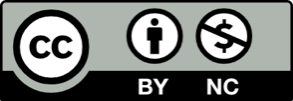 Toto dílo je licencováno pod licencí Creative Commons [CC BY-NC 4.0]. Licenční podmínky navštivte na adrese [https://creativecommons.org/choose/?lang=cs].